A. KontaktpersonB. Teilnehmer	(Für den 6. und weiteren Teilnehmer nehmen sie bitte, ein neues Blatt)C. Das Škoda Modell, mit dem Sie zur Škoda Tour kommen	(Für den 3. und weiteren Wagen nehmen sie bitte, ein neues Blatt)D. Unterkunft, Verpflegung, Ausflüge (Preis für die ganze Woche von 20/7 – 27/7 2024E E. Besondere Wünsche:F. Kostenlose Aktivitäten:G.  Andere Anfragen - (Preise und Konditionen werden individuell mit den Veranstaltern vereinbart):Hans Erik HansenAadalen 345620 Glamsbjergllhheh@gmail.comAnmeldeschluss:                 17. Marsch  2024
Rechnung wird versandt:        1. April 2024
Zahlungsfrist:                          1. Mai 2024Anmeldeformular Škoda Tour 20 – 27. Juli 2024   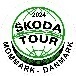 Crew-Nummer:		
Die „Škoda Tour Nummer“NameVornameStraße, Num.PLZ, StadtStaatŠkoda Klub/GruppeE-MailTel.Pos.NameVornamegeb. ammännl./
weibl.T-Shirt GrößeT-Shirt GrößeT-Shirt GrößeT-Shirt GrößeT-Shirt GrößeT-Shirt GrößeSpracheSpracheSprachePos.NameVornamegeb. ammännl./
weibl.SMLXLXXL3XLCZENDE12345Pos.Škoda ModellFarbeKarosse(Kombi,Limousine)Motor
(Hubraum, Leistung)KennzeichenProduktionsjahr12TeilnehmerKinder bis 6Kinder bis 6Kinder 6 bis 14Kinder 6 bis 14Erwachsene (ab 14)Erwachsene (ab 14)GesamtPers. AnzPreis per Person und WochePers. AnzPreis pro Person und WochePers. AnzPreis pro Person und WocheDkr.Teilnehmergebührkostenlos250,00 Dkr.500,00 Dkr.Unterkunft inkl. Frühstück, AbendessenUnterkunft Unterkunft Halbpension
(3– 10 Jahre)Halbpension
(3– 10 Jahre)Halppension ErwachsenHalppension ErwachsenTotalAnzalzimmerPreis pro WocheAnzalPersonenPreis pro Peron /Woche AnzalPersonenPreis pro Peron /WocheDKREinzelzimmer3450,00 Dkr .Doppelzimmer inkl. 2 Pers5125,00 Dkr  .1 Kind zusammen mit Erwachsen im zimmer875,00 Dkr.       .Halbpension1025,00 Dkr2050,00 Dkr.Wohnwagen inklusive Strom und 2 Personen.4120,00 Dkr.Hund875,00 DKR...AusflügeKinder unter 4 Jahren
Kinder unter 4 Jahren
Kinder unter 4 Jahren
Kinder 4 - 11 JahreKinder 4 - 11 JahreErwachsener über  11 JahreErwachsener über  11 JahreTotalTeilnehmerzahl und Preis angebenAnzahl der PersonenAnzahl der PersonenPreis pro PersonAnzahl der PersonenPreis pro PersonAnzahl der PersonenPreis pro PersonDKR  Busfahrt nach Decorent  Busfahrt nach Decorentkostenlos125,00 DKR300,00 Dkr.SIEHE MEHR IN INFOSSIEHE MEHR IN INFOS Ausflug mit dem eigenen Auto zur Kuchensymphonie von Sønderjysk Ausflug mit dem eigenen Auto zur Kuchensymphonie von Sønderjysk100,00 DKR200,00 DKR Rallye Rallye0 DKRGesamtpreis für die Woche	Total : DKRUnterkunft & Touren in der Nähe / bei welchen Freunden in der Nähe wohnen etc.Unterkunft & Touren in der Nähe / bei welchen Freunden in der Nähe wohnen etc.Spezielle Essenswünsche (Vegetarier etc.):Andere Sonderwünsche:Anzahl der AutosAnzahl PersonenŠkoda Tour RallyeWettbewerb um das schönste und am besten gewartete AutoAutoreparatur bei einer autorisierten Auto- und Reifenwerkstatt: Beschreibung:Andere Wünsche: